*A “Growth Opportunity” rating on a standard results in a Growth Plan for that area.**An “Area of Concern” rating on a standard results in an Improvement Plan for that area. 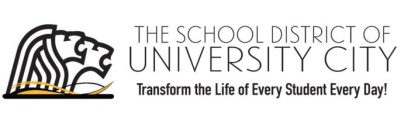 Principal Evaluation Summative ReportPrincipal Evaluation Summative ReportPrincipal Evaluation Summative ReportPrincipal Evaluation Summative ReportPrincipal Evaluation Summative ReportPrincipal Evaluation Summative ReportPrincipal Evaluation Summative ReportPrincipal Evaluation Summative ReportAcademic YearAcademic Year--Principal:Grade Level:Grade Level:Probationary Principal:Probationary Principal:Permanent Principal:School:Standard 1: Vision, Mission and GoalsStandard 1: Vision, Mission and GoalsStandard 1: Vision, Mission and GoalsStandard 1: Vision, Mission and GoalsStandard 1: Vision, Mission and GoalsStandard 1: Vision, Mission and GoalsStandard 1: Vision, Mission and GoalsStandard 1: Vision, Mission and Goals**Area of Concern*Growth Opportunity*Growth OpportunityMeets ExpectationMeets ExpectationSchool has a vision, mission and goals that aligns to district prioritiesPrincipal communicates and motivates others to achieve the vision, mission and goalsStaff, students and families are motivated to achieve the vision, mission and goalsSchool has a vision, mission and goals that aligns to district prioritiesPrincipal communicates and motivates others to achieve the vision, mission and goalsStaff, students and families are motivated to achieve the vision, mission and goalsSchool has a vision, mission and goals that aligns to district prioritiesPrincipal communicates and motivates others to achieve the vision, mission and goalsStaff, students and families are motivated to achieve the vision, mission and goalsSchool has a vision, mission and goals that aligns to district prioritiesPrincipal communicates and motivates others to achieve the vision, mission and goalsStaff, students and families are motivated to achieve the vision, mission and goalsSchool has a vision, mission and goals that aligns to district prioritiesPrincipal communicates and motivates others to achieve the vision, mission and goalsStaff, students and families are motivated to achieve the vision, mission and goalsSchool has a vision, mission and goals that aligns to district prioritiesPrincipal communicates and motivates others to achieve the vision, mission and goalsStaff, students and families are motivated to achieve the vision, mission and goalsSchool has a vision, mission and goals that aligns to district prioritiesPrincipal communicates and motivates others to achieve the vision, mission and goalsStaff, students and families are motivated to achieve the vision, mission and goalsSchool has a vision, mission and goals that aligns to district prioritiesPrincipal communicates and motivates others to achieve the vision, mission and goalsStaff, students and families are motivated to achieve the vision, mission and goalsStandard 1 Comments:     Standard 1 Comments:     Standard 1 Comments:     Standard 1 Comments:     Standard 1 Comments:     Standard 1 Comments:     Standard 1 Comments:     Standard 1 Comments:     Standard 1 Comments:     Standard 1 Comments:     Standard 1 Comments:     Standard 1 Comments:     Standard 1 Comments:     Standard 2: Teaching and  Learning Standard 2: Teaching and  Learning Standard 2: Teaching and  Learning Standard 2: Teaching and  Learning Standard 2: Teaching and  Learning Standard 2: Teaching and  Learning Standard 2: Teaching and  Learning Standard 2: Teaching and  Learning **Area of Concern*Growth Opportunity*Growth OpportunityMeets ExpectationMeets ExpectationBuilding procedures highlight effective practices, positive relationships and safety.Principal promotes student achievement through effective practices and ongoing learning Staff and Students experience high levels of learningBuilding procedures highlight effective practices, positive relationships and safety.Principal promotes student achievement through effective practices and ongoing learning Staff and Students experience high levels of learningBuilding procedures highlight effective practices, positive relationships and safety.Principal promotes student achievement through effective practices and ongoing learning Staff and Students experience high levels of learningBuilding procedures highlight effective practices, positive relationships and safety.Principal promotes student achievement through effective practices and ongoing learning Staff and Students experience high levels of learningBuilding procedures highlight effective practices, positive relationships and safety.Principal promotes student achievement through effective practices and ongoing learning Staff and Students experience high levels of learningBuilding procedures highlight effective practices, positive relationships and safety.Principal promotes student achievement through effective practices and ongoing learning Staff and Students experience high levels of learningBuilding procedures highlight effective practices, positive relationships and safety.Principal promotes student achievement through effective practices and ongoing learning Staff and Students experience high levels of learningBuilding procedures highlight effective practices, positive relationships and safety.Principal promotes student achievement through effective practices and ongoing learning Staff and Students experience high levels of learningStandard 2 Comments:     Standard 2 Comments:     Standard 2 Comments:     Standard 2 Comments:     Standard 2 Comments:     Standard 2 Comments:     Standard 2 Comments:     Standard 2 Comments:     Standard 2 Comments:     Standard 2 Comments:     Standard 2 Comments:     Standard 2 Comments:     Standard 2 Comments:     Standard 3: Management of the Organizational SystemsStandard 3: Management of the Organizational SystemsStandard 3: Management of the Organizational SystemsStandard 3: Management of the Organizational SystemsStandard 3: Management of the Organizational SystemsStandard 3: Management of the Organizational SystemsStandard 3: Management of the Organizational SystemsStandard 3: Management of the Organizational Systems**Area of Concern*Growth Opportunity*Growth OpportunityMeets ExpectationMeets ExpectationStructures, procedures, resources and documentation support the managing of the schoolPrincipal demonstrates skills consistent with a well-managed schoolEffective management of the learning environment supports student learningStructures, procedures, resources and documentation support the managing of the schoolPrincipal demonstrates skills consistent with a well-managed schoolEffective management of the learning environment supports student learningStructures, procedures, resources and documentation support the managing of the schoolPrincipal demonstrates skills consistent with a well-managed schoolEffective management of the learning environment supports student learningStructures, procedures, resources and documentation support the managing of the schoolPrincipal demonstrates skills consistent with a well-managed schoolEffective management of the learning environment supports student learningStructures, procedures, resources and documentation support the managing of the schoolPrincipal demonstrates skills consistent with a well-managed schoolEffective management of the learning environment supports student learningStructures, procedures, resources and documentation support the managing of the schoolPrincipal demonstrates skills consistent with a well-managed schoolEffective management of the learning environment supports student learningStructures, procedures, resources and documentation support the managing of the schoolPrincipal demonstrates skills consistent with a well-managed schoolEffective management of the learning environment supports student learningStructures, procedures, resources and documentation support the managing of the schoolPrincipal demonstrates skills consistent with a well-managed schoolEffective management of the learning environment supports student learningStandard 3 Comments:     Standard 3 Comments:     Standard 3 Comments:     Standard 3 Comments:     Standard 3 Comments:     Standard 3 Comments:     Standard 3 Comments:     Standard 3 Comments:     Standard 3 Comments:     Standard 3 Comments:     Standard 3 Comments:     Standard 3 Comments:     Standard 3 Comments:     Standard 4: Collaboration with Families and StakeholdersStandard 4: Collaboration with Families and StakeholdersStandard 4: Collaboration with Families and StakeholdersStandard 4: Collaboration with Families and StakeholdersStandard 4: Collaboration with Families and StakeholdersStandard 4: Collaboration with Families and StakeholdersStandard 4: Collaboration with Families and StakeholdersStandard 4: Collaboration with Families and Stakeholders**Area of Concern*Growth Opportunity*Growth OpportunityMeets ExpectationMeets ExpectationIdentifies and plans for the use of community resources to support learningPrincipal is visible and actively involved in building community relationships and supportFamily and community members are engaged in a positive relationship with the schoolIdentifies and plans for the use of community resources to support learningPrincipal is visible and actively involved in building community relationships and supportFamily and community members are engaged in a positive relationship with the schoolIdentifies and plans for the use of community resources to support learningPrincipal is visible and actively involved in building community relationships and supportFamily and community members are engaged in a positive relationship with the schoolIdentifies and plans for the use of community resources to support learningPrincipal is visible and actively involved in building community relationships and supportFamily and community members are engaged in a positive relationship with the schoolIdentifies and plans for the use of community resources to support learningPrincipal is visible and actively involved in building community relationships and supportFamily and community members are engaged in a positive relationship with the schoolIdentifies and plans for the use of community resources to support learningPrincipal is visible and actively involved in building community relationships and supportFamily and community members are engaged in a positive relationship with the schoolIdentifies and plans for the use of community resources to support learningPrincipal is visible and actively involved in building community relationships and supportFamily and community members are engaged in a positive relationship with the schoolIdentifies and plans for the use of community resources to support learningPrincipal is visible and actively involved in building community relationships and supportFamily and community members are engaged in a positive relationship with the schoolStandard 4 Comments:     Standard 4 Comments:     Standard 4 Comments:     Standard 4 Comments:     Standard 4 Comments:     Standard 4 Comments:     Standard 4 Comments:     Standard 4 Comments:     Standard 4 Comments:     Standard 4 Comments:     Standard 4 Comments:     Standard 4 Comments:     Standard 4 Comments:     Standard 5: Ethics and IntegrityStandard 5: Ethics and IntegrityStandard 5: Ethics and IntegrityStandard 5: Ethics and IntegrityStandard 5: Ethics and IntegrityStandard 5: Ethics and IntegrityStandard 5: Ethics and IntegrityStandard 5: Ethics and Integrity**Area of Concern*Growth Opportunity*Growth OpportunityMeets ExpectationMeets ExpectationSchool records and procedures are maintained in an ethical mannerPrincipal demonstrates respectful and ethical behavior Teachers and staff demonstrate respectful and ethical behaviorSchool records and procedures are maintained in an ethical mannerPrincipal demonstrates respectful and ethical behavior Teachers and staff demonstrate respectful and ethical behaviorSchool records and procedures are maintained in an ethical mannerPrincipal demonstrates respectful and ethical behavior Teachers and staff demonstrate respectful and ethical behaviorSchool records and procedures are maintained in an ethical mannerPrincipal demonstrates respectful and ethical behavior Teachers and staff demonstrate respectful and ethical behaviorSchool records and procedures are maintained in an ethical mannerPrincipal demonstrates respectful and ethical behavior Teachers and staff demonstrate respectful and ethical behaviorSchool records and procedures are maintained in an ethical mannerPrincipal demonstrates respectful and ethical behavior Teachers and staff demonstrate respectful and ethical behaviorSchool records and procedures are maintained in an ethical mannerPrincipal demonstrates respectful and ethical behavior Teachers and staff demonstrate respectful and ethical behaviorSchool records and procedures are maintained in an ethical mannerPrincipal demonstrates respectful and ethical behavior Teachers and staff demonstrate respectful and ethical behaviorStandard 5 Comments:     Standard 5 Comments:     Standard 5 Comments:     Standard 5 Comments:     Standard 5 Comments:     Standard 5 Comments:     Standard 5 Comments:     Standard 5 Comments:     Standard 5 Comments:     Standard 5 Comments:     Standard 5 Comments:     Standard 5 Comments:     Standard 5 Comments:     Standard 6: Professional DevelopmentStandard 6: Professional DevelopmentStandard 6: Professional DevelopmentStandard 6: Professional DevelopmentStandard 6: Professional DevelopmentStandard 6: Professional DevelopmentStandard 6: Professional DevelopmentStandard 6: Professional Development**Area of Concern*Growth Opportunity*Growth OpportunityMeets ExpectationMeets ExpectationMaintains appropriate documentation of ongoing professional learningPrincipal reviews and researches appropriate knowledge, skills and best practicesApplication of professional learning impacts teachers, staff and studentsMaintains appropriate documentation of ongoing professional learningPrincipal reviews and researches appropriate knowledge, skills and best practicesApplication of professional learning impacts teachers, staff and studentsMaintains appropriate documentation of ongoing professional learningPrincipal reviews and researches appropriate knowledge, skills and best practicesApplication of professional learning impacts teachers, staff and studentsMaintains appropriate documentation of ongoing professional learningPrincipal reviews and researches appropriate knowledge, skills and best practicesApplication of professional learning impacts teachers, staff and studentsMaintains appropriate documentation of ongoing professional learningPrincipal reviews and researches appropriate knowledge, skills and best practicesApplication of professional learning impacts teachers, staff and studentsMaintains appropriate documentation of ongoing professional learningPrincipal reviews and researches appropriate knowledge, skills and best practicesApplication of professional learning impacts teachers, staff and studentsMaintains appropriate documentation of ongoing professional learningPrincipal reviews and researches appropriate knowledge, skills and best practicesApplication of professional learning impacts teachers, staff and studentsMaintains appropriate documentation of ongoing professional learningPrincipal reviews and researches appropriate knowledge, skills and best practicesApplication of professional learning impacts teachers, staff and studentsStandard 6 Comments:     Standard 6 Comments:     Standard 6 Comments:     Standard 6 Comments:     Standard 6 Comments:     Standard 6 Comments:     Standard 6 Comments:     Standard 6 Comments:     Standard 6 Comments:     Standard 6 Comments:     Standard 6 Comments:     Standard 6 Comments:     Standard 6 Comments:     Growth OpportunitiesGrowth OpportunitiesGrowth OpportunitiesGrowth OpportunitiesGrowth OpportunitiesGrowth OpportunitiesAcademic Year----Indicator and RationaleBaselineAssessmentBaselineAssessmentBaselineAssessmentGoal(Target related to selected indicator)Results(Outcome of implemented strategies)Results(Outcome of implemented strategies)Results(Outcome of implemented strategies)Follow-UpAssessmentFollow-UpAssessmentFollow-UpAssessmentFollow-UpAssessmentFollow-UpAssessment#1     Emerging (0-2)Emerging (0-2)Emerging (0-2)Emerging (0-2)Emerging (0-2)Emerging (0-2)Emerging (0-2)Emerging (0-2)#1       0 1  2  0  0  1  1  2#1     Developing (3-4)Developing (3-4)Developing (3-4)Developing (3-4)Developing (3-4)Developing (3-4)Developing (3-4)Developing (3-4)#1       3  4 3 3  4  4#1     Proficient (5-6)Proficient (5-6)Proficient (5-6)Proficient (5-6)Proficient (5-6)Proficient (5-6)Proficient (5-6)Proficient (5-6)#1       5  6 5 5  6  6#1     Distinguished (7)Distinguished (7)Distinguished (7)Distinguished (7)Distinguished (7)Distinguished (7)Distinguished (7)Distinguished (7)#1       7  7  7#2     Emerging (0-2)Emerging (0-2)Emerging (0-2)Emerging (0-2)Emerging (0-2)Emerging (0-2)Emerging (0-2)Emerging (0-2)#2      0 1 2  0  0  1  1 2#2     Developing (3-4)Developing (3-4)Developing (3-4)Developing (3-4)Developing (3-4)Developing (3-4)Developing (3-4)Developing (3-4)#2       3  4 3 3 4 4#2     Proficient (5-6)Proficient (5-6)Proficient (5-6)Proficient (5-6)Proficient (5-6)Proficient (5-6)Proficient (5-6)Proficient (5-6)#2      5  6  5  5  6  6#2     Distinguished (7)Distinguished (7)Distinguished (7)Distinguished (7)Distinguished (7)Distinguished (7)Distinguished (7)Distinguished (7)#2      7  7  7#3     Emerging (0-2)Emerging (0-2)Emerging (0-2)Emerging (0-2)Emerging (0-2)Emerging (0-2)Emerging (0-2)Emerging (0-2)#3       0 1  2  0  0  1  1  2#3     Developing (3-4)Developing (3-4)Developing (3-4)Developing (3-4)Developing (3-4)Developing (3-4)Developing (3-4)Developing (3-4)#3       3  4 3 3  4  4#3     Proficient (5-6)Proficient (5-6)Proficient (5-6)Proficient (5-6)Proficient (5-6)Proficient (5-6)Proficient (5-6)Proficient (5-6)#3      5  6  5  5 6 6#3     Distinguished (7)Distinguished (7)Distinguished (7)Distinguished (7)Distinguished (7)Distinguished (7)Distinguished (7)Distinguished (7)#3       7  7  7Overall Comments:     Overall Comments:     Overall Comments:     Overall Comments:     Overall Comments:     Overall Comments:     Overall Comments:     Overall Comments:     Overall Comments:     Overall Comments:     Overall Comments:     Overall Comments:     Overall Comments:     Overall Comments:     Principal’s SignaturePrincipal’s SignatureDateDateInstructional Support Administrator’s SignatureInstructional Support Administrator’s SignatureInstructional Support Administrator’s SignatureInstructional Support Administrator’s SignatureInstructional Support Administrator’s SignatureDate